Балқаш қаласы жалпы білім беретін №9 орта мектебі» КММ«Қыздың өзі де, тәрбиесі де нәзік!» тренинг-сағат	2019-2020 оқу жылы	Желтоқсан айында  9-10 сынып  қыздарымен «Қыздың өзі де, тәрбиесі де нәзік!» психологиялық тренинг-сағаты өткізілді. Мақсаты: Қыздармен әңгімелесе отырып, ар - намысын, пәктігін, сұлулығын жоғары қоя біліп, жұрт алдында абыройлы болуға тәрбиелеу. Салауатты өмір салтын қалыптастырудағы ой өрісін дамыту, зиянды әрекеттерге еліктеудің, қызығудың өмірлеріне қауіп тудыратынын ескерту.Тренинг барысы: «Танысу» тренингі«Қыздың өзі де, тәрбиесі де нәзік» бейне-ролик «Мейірімділік алаңы» жаттығуы  «Ашулы  шарлар» жаттығуы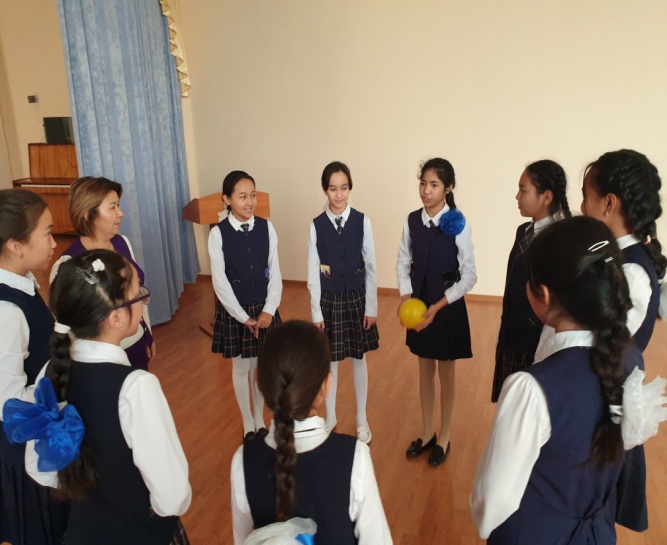 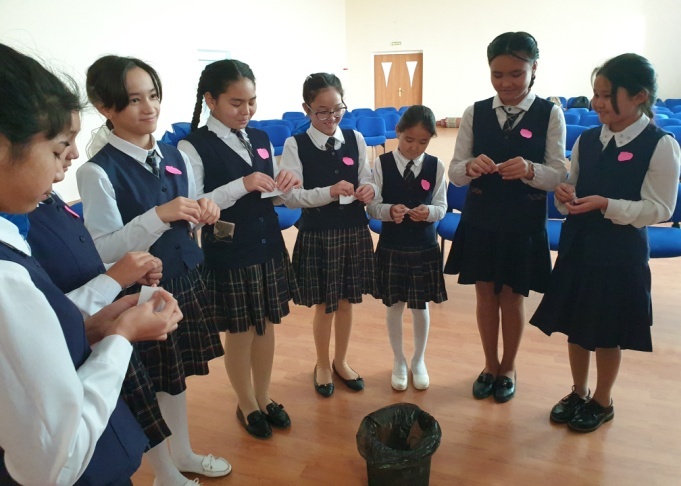 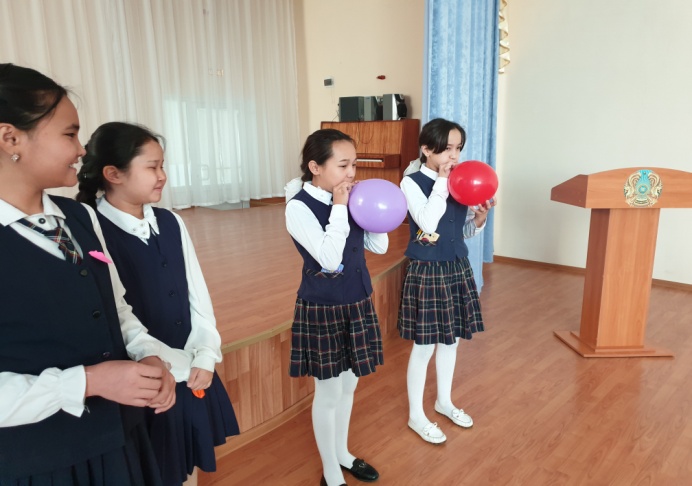 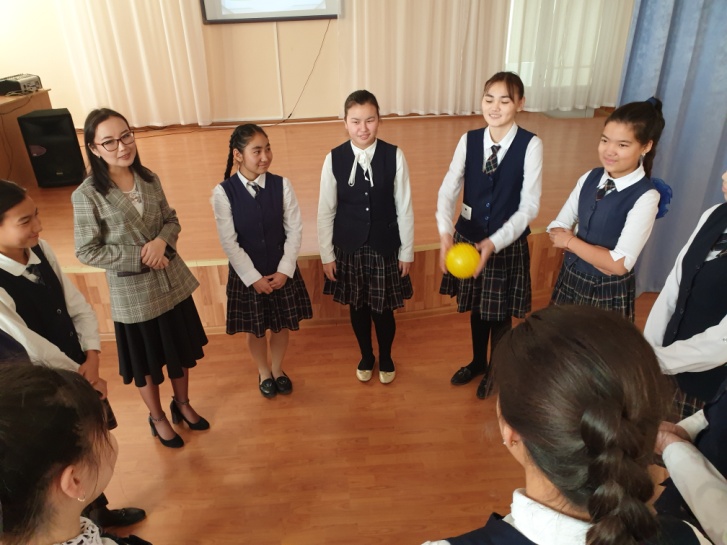 Балқаш қаласы жалпы білім беретін №9 орта мектебі» КММ«Қыздың өзі де, тәрбиесі де нәзік!» тренинг-сағат	2019-2020 оқу жылы	Желтоқсан айында  9-10 сынып  қыздарымен «Қыздың өзі де, тәрбиесі де нәзік!» психологиялық тренинг-сағаты өткізілді. Мақсаты: Қыздармен әңгімелесе отырып, ар - намысын, пәктігін, сұлулығын жоғары қоя біліп, жұрт алдында абыройлы болуға тәрбиелеу. Салауатты өмір салтын қалыптастырудағы ой өрісін дамыту, зиянды әрекеттерге еліктеудің, қызығудың өмірлеріне қауіп тудыратынын ескерту.Тренинг барысы: «Танысу» тренингі«Қыздың өзі де, тәрбиесі де нәзік» бейне-ролик «Мейірімділік алаңы» жаттығуы  «Ашулы  шарлар» жаттығуы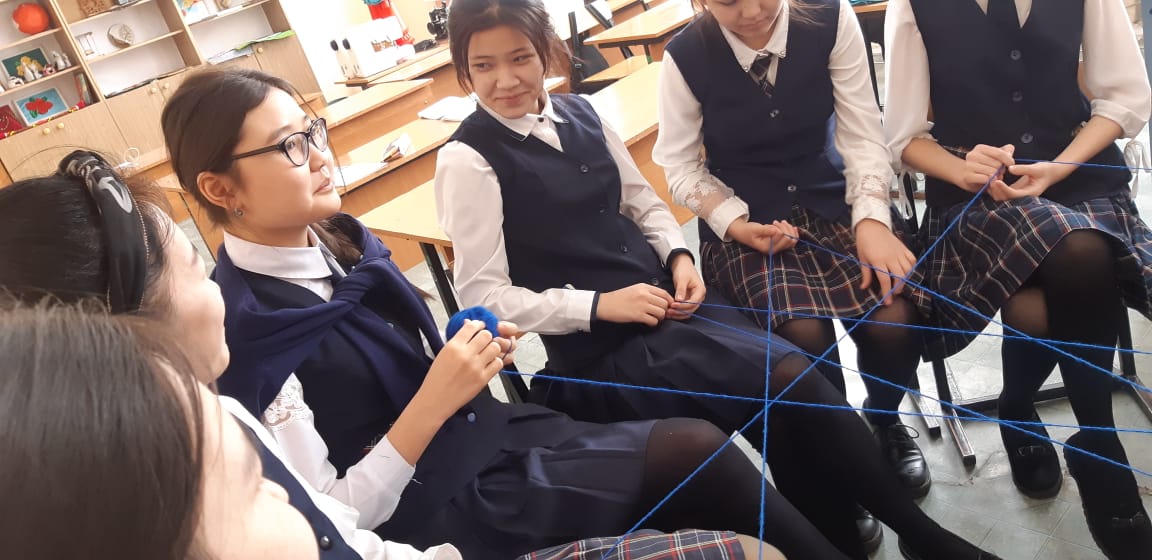 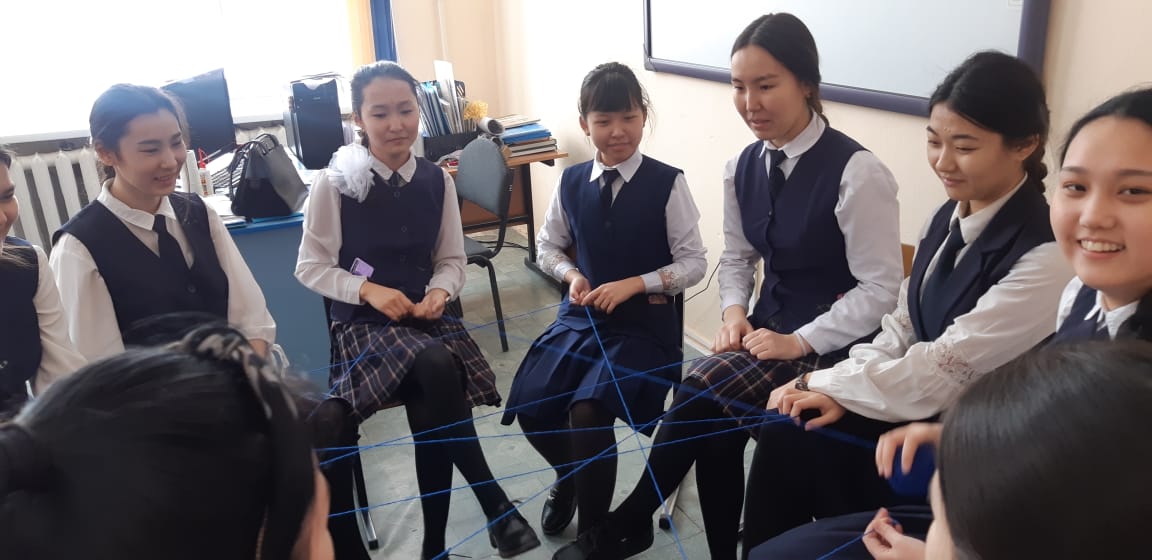 9 сынып	                                                            10 сынып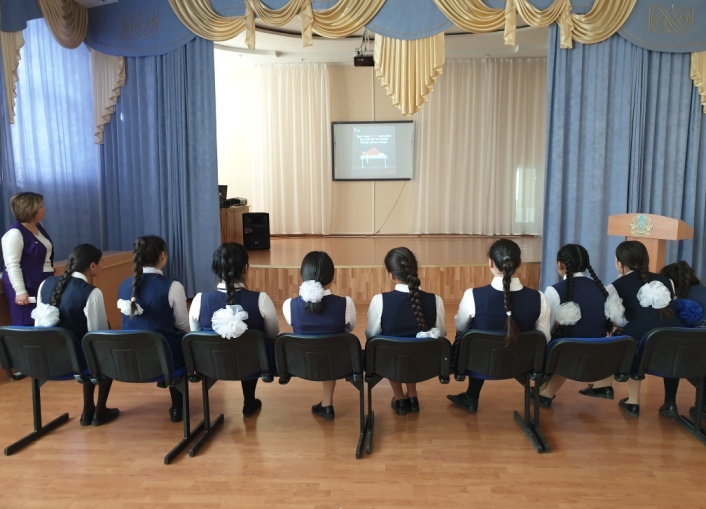 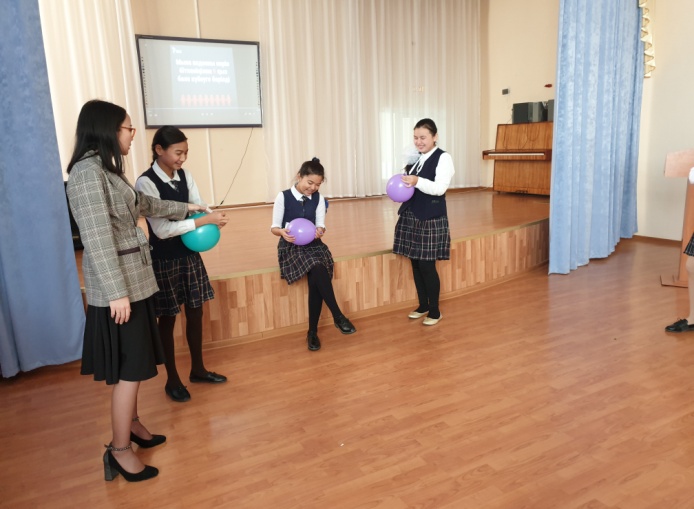 